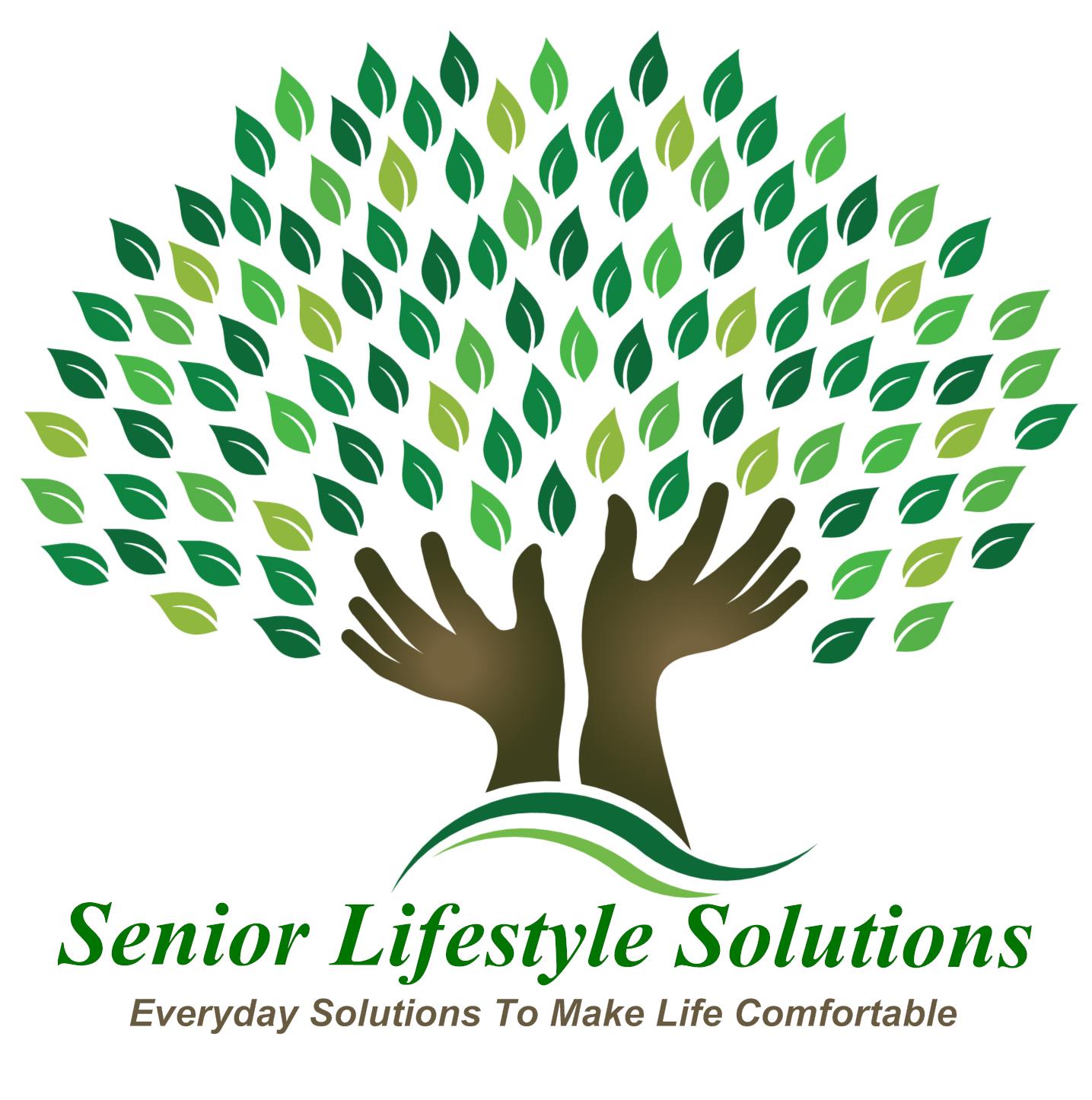 Notice of Privacy PracticesYour Information.Your Rights.Our Responsibilities.This notice describes how medical information about you may be used and disclosed and how you can get access to this information.Please review it carefully.Senior Lifestyle Solutions | 282 Memorial Ct, Ste A | Crystal Lake, Il 60014 | (815) 526-0054            1 of 6When it comes to your health information, you have certain rights.This section explains your rights and some of our responsibilities to help you.Get an electronic or paper copy of your medical recordYou can ask to see or get an electronic or paper copy of your medical record and other health information we have about you. Ask us how to do this.We will provide a copy or a summary of your health information, usually within 30 days of your request. We may charge a reasonable, cost-based fee.Ask us to correct your medical recordYou can ask us to correct health information about you that you think is incorrect or incomplete. Ask us how to do this.We may say “no” to your request, but we will tell you why in writing within 60 days.Request confidential communicationsYou can ask us to contact you in a specific way or to send mail to a different address.We will say “yes” to all reasonable requests.Ask us to limit what we use or shareYou can ask us not to use or share certain health information for treatment, payment, or our operations. We are not required to agree to your request, and we may say “no” if it would affect your care.If you pay for a service or health care item out-of-pocket in full, you can ask us not to share that information for the purpose of payment or our operations with your insurer.We will say “yes” unless a law requires us to share that information.Get a list of those with whom we’ve shared informationYou can ask for a list (accounting) of the times we’ve shared your health information for six years prior to the date you ask, who we shared it with, and why.We will include all the disclosures except for those about treatment, payment, and health care operations, and certain other disclosures (such as any you asked us to make). We’ll provide one accounting a year for free, but will charge a reasonable, cost-based fee if you ask for another on within 12 months.Get a copy of this privacy noticeYou can ask for a paper copy of this notice at any time, even if you agreed to receive the notice electronically. We will provide you with a paper copy promptly.Senior Lifestyle Solutions | 282 Memorial Ct, Ste A | Crystal Lake, Il 60014 | (815) 526-0054            2 of 6Choose someone to act for youIf you have given someone medical power of attorney or if someone is your legal guardian, that person can exercise your rights and make choices about your health information.We will verify the person has this authority and can act for you before we take any action.File a complaint if you feel your rights are violatedYou can complain if you feel we have violated your rights by contacting us using the information on the back page.You can file a complaint with the U.S. Department of Health and Human Services Office for Civil Rights by sending a letter to 200 Independence Avenue, S.W., Washington, D.C. 20201, calling 1-877-696-6775, or visiting www.hhs.gov/ocr/privacy/hipaa/complaints/.We will not retaliate against you for filing a complaint.For certain health information, you can tell us your choices about what we share.If you have a clear preference for how we share you information in the situations described below, talk to us. Tell us what you want us to do, and we will follow your instructions.In these cases, you have the right and choice to tell us to:Share the information with your family, close friends, or others involved in your careShare information in a disaster relief situationIf you are not able to tell us your preference, for example if you are unconscious, we may go ahead and share your information if we believe it is in your best interest. We may also share your information when needed to lessen a serious and imminent threat to health or safety.In these cases we never share your information unless you give us written permission:Marketing purposesSale of your informationIn the case of fundraising:We may contact you for fundraising efforts, but you can tell us not to contact you again.Senior Lifestyle Solutions | 282 Memorial Ct, Ste A | Crystal Lake, Il 60014 | (815) 526-0054            3 of 6 the privacy and security How do we typically use or share your health information?We typically use or share your health information in the following ways.Treat youWe can use your health information and share it with other professionals to provide treatment, and to coordinate, or manage your healthcare and any related services.For example, we give information to doctors, nurses, and others, including information from tests you receive and we record that information for others to use.Run our organizationWe can use and share your health information to run our organization, improve your care, and contact you when necessary.For example, we use health information about you to manage your treatment and services, for quality assessment/improvement activities, for risk management, for training and education, etc.Bill for your servicesWe can use and share your health information to bill and get payment from health plans or other entities.For example, we may contact your insurer to verify benefits for which you are eligible, obtain prior authorization, and give them details they need about your treatment to make sure they will pay for your care. We may also use or disclose your medical information to obtain payment from third parties that may be responsible for payment.How else can we use or share your health information?We are allowed or required to share your information in other ways – usually in ways that contribute to the public good, such as public health and research. We have to meet many conditions in the law before we can share your information for these purposes. For more information see: www.hhs.gov/ocr/privacy/hipaa/understanding/consumers/index.html.Senior Lifestyle Solutions | 282 Memorial Ct, Ste A | Crystal Lake, Il 60014 | (815) 526-0054            4 of 6Help with public health and safety issuesWe can share health information about you for certain situations such as:Preventing diseaseHelping with product recallsReporting adverse reactions to medicationsReporting suspected abuse, neglect, or domestic violencePreventing or reducing a serious threat to anyone’s health or safetyDo researchWe can use or share your information for health researchComply with the lawWe will share information about you if state or federal laws require it, including with the Department of Health and Human Services if it wants to see that we’re complying with federal privacy law.Respond to organ and tissue donation requestsWe can share health information about you with organ procurement organizations.Work with a medical examiner or funeral directorWe can share health information with a coroner, medical examiner, or funeral director when an individual dies.Address workers’ compensation, law enforcement, and other government requestsWe can use or share health information about you:For workers’ compensation claimsFor law enforcement purposes or with a law enforcement officialWith health oversight agencies for activities authorized by lawFor special government functions such as military, national security, and presidential protective servicesRespond to lawsuits and legal actionsWe can share health information about you in response to a court order or administrative order, or in response to a subpoena.Senior Lifestyle Solutions | 282 Memorial Ct, Ste A | Crystal Lake, Il 60014 | (815) 526-0054            5 of 6We are required by law to maintain the privacy and security of your protected health information.We will let you know promptly if a breach occurs that may have compromised the privacy or security of your information.We must follow the duties and privacy practices described in this notice and give you a copy of it.We will not use or share your information other than as described here unless you tell us in writing. If you tell us we can, you may change your mind at any time. Let us know in writing if you change your mind.For more information see: www.hhs.ocr/privacy/hipaa/understanding/consumer/noticepp.html.Changes to the Terms of This NoticeWe can change the terms of this notice, and the changes will apply to all information we have about you. The new notice will be available upon request, in our office, and on our website.Contact for Requests, Questions About This Notice, or ComplaintsTo exercise any rights described above, have any questions about this notice, or believe that your privacy rights have been violated by us and wish to file a complaint, please contact our Privacy Officer at (815) 534-1608 or by mail to: Senior Lifestyle Solutions282 Memorial Ct, Suite ACrystal Lake, IL 60014Effective Date: June 1, 2021Senior Lifestyle Solutions | 282 Memorial Ct, Ste A | Crystal Lake, Il 60014 | (815) 526-0054            6 of 6